УТВЕРЖДАЮ 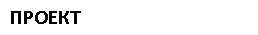 руководитель Южного управления МО и НСО_____________С.В. Светкин«___»______________2024 г.ПОЛОЖЕНИЕо проведении окружного этапа конкурса детских и молодежных театральных коллективов Самарской области «Театральный портал»Общие положения1.1.	Конкурс детских и молодежных театральных коллективов Самарской области «Театральный портал» (далее – Конкурс) является окружным этапом Большого всероссийского фестиваля детского и юношеского творчества, в том числе для детей с ограниченными возможностями здоровья по направлениям «Театральное» и «Литературное творчество, включая исполнительское мастерство чтецов».1.2.	Организатор окружного этап конкурса детских и молодежных театральных коллективов Самарской области «Театральный портал»: структурное подразделение, реализующее дополнительные общеобразовательные программы, Центр детского творчества государственного бюджетного общеобразовательного учреждения Самарской области средней общеобразовательной школы №1 имени Героя Советского Союза И.М. Кузнецова с. Большая Черниговка муниципального района Большечерниговский Самарской области (далее – СП ЦДТ).1.3.	Организатор конкурса оставляет за собой право изменить условия настоящего положения после утверждения Министерством просвещения Российской Федерации положения Большого фестиваля, разместив информацию на сайте http://цсмсамара.рф.2. Цели и задачи конкурса2.1.	Цель конкурса:развитие и поддержка детского театрального творчества, воспитание и развитие личной успешности детей и молодежи, в том числе с ограниченными возможностями здоровья.2.2.	Задачи конкурса:стимулирование интереса к театральному творчеству, в том числе с целью ориентации на будущую профессию;гармоничное развитие личности и достижение результатов, необходимых для успешной социализации в условиях современного общества;выявление юных талантливых актеров Самарской области, в том числе с ограниченными возможностями здоровья, и продвижение их творчества;трансляция лучших региональных практик дополнительного образования детей художественной направленности и передового педагогического опыта.3. Номинации конкурсадраматический театр;кукольный театр;музыкальный театр;оригинальный жанр;художественное чтение;музыкально-литературная композиция;афиша и плакат спектакля;агитбригадаспециальная номинация, посвященная 90-летию поэта Бориса Сиротина
(проводится совместно с организаторами Творческого проекта «Цикл
литературно-музыкальных концертов к 90-летию поэта Бориса Сиротина
«Я принес Вам хорошую весть!»)4. Участники конкурса4.1.	В конкурсе могут принимать участие обучающиеся образовательных организаций и организаций, осуществляющих обучение всех типов независимо от ведомственной принадлежности, в том числе дети с ограниченными возможностями здоровья.4.2.	Возраст участников от 7 до 17 лет. Конкурс проводится по возрастным группам:	первая возрастная группа	–	от 7 до 12 лет;	вторая возрастная группа	–	от 13 до 17 лет;	третья возрастная группа	–	смешанная.Принадлежность к возрастной группе определяется по той группе, в которую входит наибольшее количество участников коллектива.5. Руководство конкурсом5.1.	Руководство проведением конкурса осуществляет Оргкомитет.5.2.	Оргкомитет конкурса формирует жюри из ведущих специалистов культуры, искусства, образования. 5.3.	Жюри конкурса осуществляет экспертизу поступивших в конкурс работ в соответствии с критериями оценки материалов, определяет победителей и призеров конкурса.6. Сроки и порядок проведения конкурса6.1. Конкурс проводится в феврале-марте 2024 года.Участники Конкурса до 1 марта 2024 г. направляют заявку в соответствии с требованиями Положения на электронную почту оргкомитета cdt.chernigovka@gmail.com заявку заполненную в форме таблицы Excel (документ прилагается к положению) с пометкой «Театральный портал» Запись на мероприятие также должно осуществляться через сайт «Навигатор дополнительного образования детей Самарской области» https://navigator.asurso.ru/. 6.3. Требования к конкурсной работе6.3.1. В номинациях «драматический театр», «кукольный театр», «музыкальный театр»: спектакль, продолжительностью от 20 до 60 минут.6.3.2. В номинации «оригинальный жанр»: концертное выступление, спектакль малой формы продолжительностью до 40 минут6.3.3. В номинации «художественное чтение», «специальная номинация, посвященная 90-летию поэта Бориса Сиротина»: стихотворение, проза, басня продолжительностью до 6 минут.6.3.4.	В номинации «музыкально-литературная композиция»: музыкально-литературная композиция, продолжительностью до 20 минут.6.3.5. В номинации «агитбригада» (Приложение 1): выступление, продолжительностью до 20 минут.7. Критерии оценки работуровень исполнительского мастерства, выразительность, артистичность;внешний вид, сценическая культура;соответствие репертуара возрасту исполнителей.8. Подведение итогов конкурса8.1. Победители и призеры в каждой возрастной группе по номинациям и формам выступления награждаются грамотами окружного оргкомитета.8.2. Жюри имеет право присуждать не все места, присуждать одно место нескольким участникам, определить специальные номинации конкурса, специальные грамоты и пр.8.3. Решения жюри оформляются протоколом и не подлежат пересмотру.8.4. Победители и призеры участвуют в финальном этапе конкурса детских и молодежных театральных коллективов Самарской области «Театральный портал»Контактная информация:СП ЦДТ ГБОУ СОШ №1 им. И.М. Кузнецова с. Большая Черниговка. 446290, Самарская область, с. Большая Черниговка, пер. Кооперативный, д. 5. Тел. 8 (84672) 21959Михайлова Татьяна Ивановна – педагог-организатор СП ЦДТЭлектронная почта: cdt.chernigovka@gmail.com Сайт СП Центр детского творчества: http://ddt-chernigovka.minobr63.ru/Приложение 1Тематика работ в номинации «Агитбригада»Здоровый образ жизниАктивный образ жизниПравила пожарной безопасностиПравила дорожной безопасностиЦенностное отношение к семьеКультура межличностных отношенийЗа мир во всем миреОхрана окружающей средыСвободная темаПриложение 2Согласие на обработку персональных данныхЯ, ________________________________________________________________________________ (фамилия, имя, отчество полностью)проживающий (ая):_______________________________________________________________________________________________________________________________________________законный представитель: __________________________________________________________(ФИО ребенка, дата рождения)в соответствии с требованиями Федерального закона № 152-ФЗ «О персональных данных» даю согласие СП ЦДТ ГБОУ СОШ №1 им. И.М. Кузнецова с. Большая Черниговка на обработку своих персональных данных / персональных данных моего ребенка (нужное подчеркнуть), указанных мною в заявлении и прилагаемых документах для предоставления услуги по организации и проведению мероприятия.Срок согласия: бессрочный_________________________  _____________  «___» ______________ 20___г.           	  (Ф.И.О.)                                   		  (подпись)                                 		  (дата)Р.S. Согласие на обработку персональных данных детей до 14 лет дают родители.